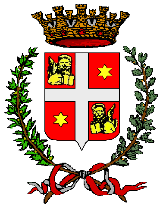 CITTÀ DI CASTELFRANCO VENETOProvincia di TrevisoDOMANDA/AUTODICHIARAZIONE SOSTITUTIVA PER ACCEDEREAL FONDO DI SOLIDARIETA’ ALIMENTAREIl sottoscritto/a ............................................................................................................................... nato/a a................................................................................................ il ......................................Residente/domiciliato (in tale secondo caso antecedentemente al 29 marzo 2020) a..........................................................................in Via.................................................... n. ….…. CF..................................................................................................................................................tel./cell. ……………………………………… e-mail ……………………………...……………………CHIEDEl’ammissione al contributo per solidarietà alimentare a seguito dell’emergenza Covid -’19 come previsto dall’ordinanza n. 658 del 29.03.2020 DICHIARA  che il proprio nucleo familiare è composto da n. …… persone di seguito elencate:di essere nucleo familiare di cui fanno parte N. … minori;presenza nel nucleo familiare di N. …. persone con disabilità permanenti associate a disagio economico; che il proprio nucleo anagrafico ha subito una perdita di reddito dovuta all’emergenza sanitaria da Covid-19, ed è passato da Euro …………………. a Euro..………………….…PER IL SEGUENTE MOTIVO (es. cassa integrazione, chiusura attività lavorativa, riduzione orario, altro…):  ……………………………………………………………..……………………..………………………………………………………………………………………………………..………………………………………………………………………………………………………..5 . che i componenti del proprio nucleo anagrafico sono titolari dei seguenti benefici pubblici:Reddito di Inclusione – REI; Reddito/Pensione di Cittadinanza – RDC; Pensione di Invalidità – INV; Pensioned a lavoro/sociale – PEN; NASPI; DIS-COLL; Disoccupazione Agricola – DIS AGR; Cassa Integrazione – C INT; Contributi Economici Comunali – CEC; Reddito di Inclusione Attiva – RIA.    di avere presentato richiesta di indennità di € 600,00 per liberi professionisti (INPS);    di non avere presentato richiesta di indennità di € 600,00 per liberi professionisti (INPS);	  che il proprio nucleo anagrafico dispone di deposito bancario/postale alla data di presentazione della presente domanda pari ad € …………………………… ;di abitare (barrare la situazione corrispondente alla propria):in casa di proprietà con rata mensile di mutuo (se presente) di € …………………………..;di avere presentato domanda per la sospensione del pagamento del mutuo;di non avere presentato domanda per la sospensione del pagamento del mutuo;in una casa con contratto di locazione la cui rata mensile di affitto è di € …………………;Ulteriori esigenze e segnalazioni da presentare:.........................................................................................................................................…………………………………………………………………………………………………………………………………………………………………………………………………………………………………………………………………………………………………………………………………………………………………………………………………………………………………………………………………………………………………………………………Comunica che prioritariamente si avvarrà dei seguenti esercizi commerciali (indicare solo quelli pubblicati sul sito del comune in base alla minor distanza dalla propria residenza):- …………………………………………………………………………………………………- ……………………………………………………………………………………………………- ……………………………………………………………………………………………………- ……………………………………………………………………………………………………Tanto sopra premesso, ai sensi degli articoli 46 e 47 del D.P.R. n. 445/2000 sotto la propria personale responsabilità ed a piena conoscenza della responsabilità penale prevista per le dichiarazioni false dall’art.76 del medesimo decreto, dalle disposizioni del Codice Penale e dalle leggi speciali in materia,Castelfranco Veneto, addì ………………………..Firma                                                                                         __________________________________(Allegare valido documento di identità)NB: la domanda va compilata in modo chiaro e preciso, barrando i punti che corrispondono alla situazione del nucleo, per agevolare la valutazione e abbreviare i tempi dell’erogazione.L’erogazione del beneficio è subordinata all’esaurimento delle risorse disponibili.COGNOME E NOMERELAZIONE DI PARENTELA(coniuge, figlio, suocero…)PROFESSIONE (lavoratore, studente, disoccupato...)REDDITO MENSILE NETTOCOGNOME E NOMEBENEFICIO(vedi legenda)IMPORTO MENSILE